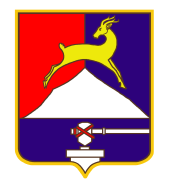 СОБРАНИЕ  ДЕПУТАТОВУСТЬ-КАТАВСКОГО ГОРОДСКОГО ОКРУГАЧЕЛЯБИНСКОЙ ОБЛАСТИОдиннадцатое заседаниеРЕШЕНИЕ от  25.07.2018г.  № 125                                                             г. Усть-КатавО внесении изменений в решение  Собрания депутатов Усть-Катавского городского округа от 18.08.2006г. № 47«Об утверждении Положения о передаче муниципального имущества в безвозмездное пользование»      Руководствуясь Федеральным законом от 06.10.2003 г. №131-ФЗ «Об общих принципах организации местного самоуправления в Российской Федерации», Уставом Усть-Катавского городского округа, Собрание депутатов                                                       РЕШАЕТ:1. Внести в Решение Собрания депутатов Усть-Катавского городского округа от 18.08.2006 г. № 47 «Об утверждении Положения о передаче муниципального имущества в безвозмездное пользование» следующие изменения:   1.1. Подпункт 1.1. изложить в следующей редакции:    «1.1. Ссудодателем по договору безвозмездного пользования имущества муниципальной казны выступает Управление имущественных и земельных отношений администрации Усть-Катавского городского округа.         Ссудодателем по договору безвозмездного пользования имуществом, закрепленным на праве оперативного управления, выступает муниципальное автономное, казённое либо бюджетное учреждение при наличии согласования учредителя.».     1.2. Подпункт 1.5. изложить в следующей редакции:      «1.5. В случае передачи муниципального имущества в безвозмездное пользование посредством проведения торгов основанием для заключения договора является итоговый протокол торгов и договор купли-продажи права                                                                   2на заключение договора безвозмездного пользования муниципальным имуществом, условия которого выполнены покупателем.».     1.3. Подпункт 1.6. изложить в следующей редакции:      «1.6. Основанием для передачи муниципального имущества в безвозмездное пользование без проведения торгов в случаях, установленных действующим законодательством, является постановление администрации Усть-Катавского городского округа.».      1.4. Подпункт 1.7. изложить в следующей редакции:      «1.7. При принятии решения о передаче муниципального имущества в безвозмездное пользование Управление имущественных и земельных отношений (в случае передачи имущества муниципальной казны), муниципальное автономное, казённое либо бюджетное учреждение (в случае передачи имущества муниципального учреждения) составляет расчет потерь доходов от арендной платы за период срока безвозмездного пользования имуществом и с учетом полученных данных и фактического состояния имущества администрацией Усть-Катавского городского округа принимается решение о передаче имущества или об отказе.».1.5. Подпункт 1.8. изложить в следующей редакции:     «1.8. Оформление передачи муниципального имущества в безвозмездное временное пользование имуществом муниципальной казны осуществляется Управлением имущественных и земельных отношений.      В случае заключения договора безвозмездного пользования муниципальным автономным, казённым либо бюджетным учреждением оформление передачи муниципального имущества в безвозмездное временное пользование осуществляется соответствующим муниципальным автономным, казённым либо бюджетным учреждением.     Оформление происходит в виде подготовки договора безвозмездного пользования муниципальным имуществом (Приложение 1), подписываемого Ссудодателем и Ссудополучателем.».1.6. Подпункт 2.2. изложить в следующей редакции:      «2.2. Договор оформляется в двух экземплярах, имеющих одинаковую юридическую силу, один из которых хранится у Ссудодателя, другой - у Ссудополучателя. Договор подписывается начальником Управления имущественных и земельных отношений администрации Усть-Катавского городского округа (руководителем муниципального автономного, казённого либо бюджетного учреждения), с одной стороны, и руководителем Ссудополучателя, либо самим Ссудополучателем, с другой стороны, заверяется печатями.В течение 10 дней с даты заключения муниципальным автономным, казённым либо бюджетным учреждением договора безвозмездного пользования муниципальным имуществом, заверенная копия данного договора предоставляется в Управление имущественных и земельных отношений администрации Усть-Катавского городского округа и главным распорядителям бюджетных средств, в ведении которых находятся муниципальные автономные, казённые и бюджетные учреждения.».      						32. Опубликовать настоящее решение в газете «Усть-Катавская неделя» и разместить на официальном сайте администрации Усть-Катавского  городского округа www.ukgo.su.     3. Контроль за выполнением настоящего решения возложить на председателя комиссии по финансово-бюджетной и экономической политике.Председатель Собрания депутатовУсть-Катавского городского округа                                              А.И.Дружинин Глава Усть-Катавского городского округа                                                                           С.Д.Семков